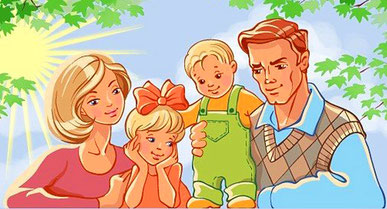 «5 шляхів до серця дитини»1. Слова схваленняПоки діти маленькі, батьки не скупляться на ласкаві слова. Вони захоплюються немовлям: "Ах! Які у нас оченята (вушка, волоссячко)!"
Дитина починає повзати, батьки — в захваті. Він вчиться ходити, тато і мама підбадьорюють його: "Ось так! Давай! Молодець!" ... Дитина підросла, і чомусь похвала поступається місцем зауважень. Дитина дорослішає, і все рідше ми хвалимо її, ми помічаємо тільки помилки.
Якщо його рідна мова — слова заохочення, критика йому протипоказана. Пройде двадцять років, а у нього в вухах буде дзвеніти: "Яка ж ти товста! Ну хто на тебе подивиться?", " Як тебе досі зі школи не вигнали?", "Такий, як ти, нічого не доб’ється в життi". Ви вселяєте йому, що він не гідний ні любові, ні поваги, ви калічите його на все життя.2. Якісний часПроводити з дитиною час — значить віддавати йому всю вашу увагу. Якщо він ще малий, ви можете, сидячи на підлозі, катати з ним м’ячик. З старшою дитиною — грати в ляльки, в машинки, будувати замки в пісочниці. Дитина дорослішає, у неї з’являються нові інтереси. Нехай вони стануть і вашими. Йому подобається баскетбол — він повинен сподобатися і вам, грайте з ним, водить його на матчі. Багато хто не пам’ятає, що говорили їм у дитинстві батьки, але пам’ятають, що ті робили. Якщо це рідна мова вашої дитини, і він знає, що ви говорите , можливо, навіть в перехідному віці йому захочеться частіше бувати з вами, а не у вуличній компанії. Якщо зараз вам шкода часу для нього, ви шкодуєте для нього часу зараз, не дивуйтеся, що потім він від вас відвернеться.3. ПодарункиЦією мовою любові говорять всі батьки. І багато хто вважає, що вона єдина. Якщо подарунки швидко набридають дитині, якщо вона не береже їх, якщо ніколи не похвалить нову іграшку і навіть забуває сказати спасибі — навряд чи подарунки його рідна мова.
Як бути, якщо подарунки — рідна мова вашої дитини, а ви недостатньо забезпечені? Пам’ятайте, "дорогий не подарунок, дорога увага". Для дитини саморобні іграшки іноді дорожче магазинних.4. Обслуговування, допомогаПро маленьку дитину потрібно піклуватися весь час. Без нашої допомоги вона загине. Батьки годують його, купають, сповивають, перуть і гладять повзунки. Все це вимагає багато сил. Дитина підросла — з’являються нові турботи: зібрати сніданок, відвести в школу, перевірити домашні завдання. Зазвичай діти сприймають ці клопоти, як належне. Але деякі бачать в них любов. Якщо дитина часто просить допомогти йому, допомога — її мова кохання.5. ДотикиВсі ми знаємо, як важливі для дітей дотики. Немовлята, яких часто беруть на руки, розвиваються швидше, ніж ті, які не знають ласки, стверджують лікарі. Малюків тримають на руках, заколисують, цілують, обіймають. Задовго до того, як вони дізнаються слово "любов", вони любов відчувають. Дитині хочеться ласки. З підлітком складніше. Йому може не подобається, що його цілують, як маленького, особливо якщо поруч приятелі. Якщо він відштовхує вас, це зовсім не означає, що дотики йому не потрібні. Якщо підліток раз у раз бере вас за лікоть, намагається жартома боротися і кожен раз, коли ви проходите мимо, хапає вас за ногу — значить дотики важливі для нього.
Придивіться до вашої дитини. Як він сам висловлює любов? Про що найчастіше просить? Що йому подобається? Все це допоможе вам визначити його рідна мова.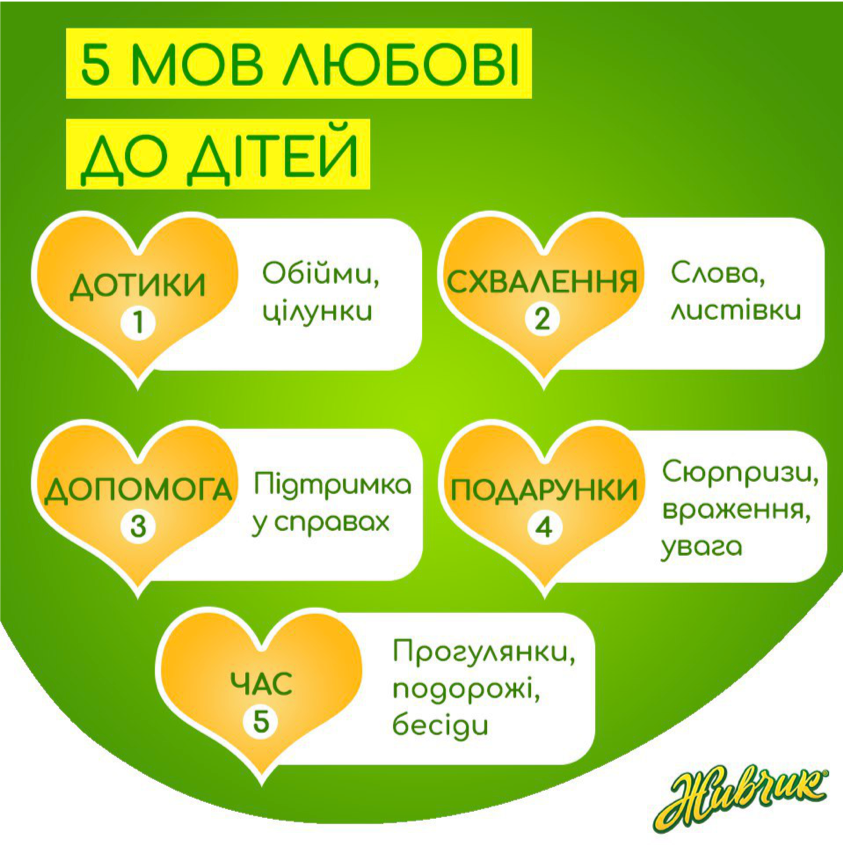 На основі всесвітньо відомої книги Ґері Чепмена «5 мов любові дітей» можливо зорієнтуватися, яка мова любові «найпромовистіша» у  кожного з нас. Мова любові – це той особливий спосіб спілкування, який дозволяє кожному зрозуміти, що його люблять, або ж допомагає правильно проявити любов до ближнього. Стосунки з рідними та друзями будуть набагато кращі, якщо знати мову любові одне одного і регулярно нею «розмовляти».Визначення своєї мови любові - це нереально цікаво. Перед тобою 20 пунктів. Кожен пункт містить 2 коментарі, які можуть говорити батьки своїм дітям. Уважно прочитай кожен пункт і вибери лише один коментар, який би ти хотів(-ла) почути від своїх батьків. Обведи відповідну літеру. Вибирати можна лише один коментар з двох! Інструкція по підрахунку результатів та опис мов любові – після таблиці! Отож, ВПЕРЕД! Усе, завершено! Тепер порахуй свої літери – найбільша кількість літер вказує на твою основну мову любові! Їх може бути і дві, і більше, але зазвичай лише одна найголовніша. Скільки у тебе A? A =_______Якщо в твоїх відповідях переважають A, значить твоя мова любові – фізичний дотик. Ти любиш, коли тебе обіймають, цілують, беруть за руку, дають «п’ять», кладуть руку на плече і т.д. Так ти розумієш, що тебе люблять. Скільки у тебе B? B =_______Якщо в твоїх відповідях переважають B, значить твоя мова любові – слова підбадьорення. Ти любиш, коли тебе підтримують словами, заохочують різними фразами, кажуть, що ти особливий і в тебе все вийде. Коли ти чуєш такі слова, ти знаєш, що тебе люблять. Скільки у тебе C? C =_______Якщо в твоїх відповідях переважають C, значить твоя мова любові – подарунки. Ти любиш, коли тобі дарують подарунки та роблять сюрпризи. Так ти відчуваєш любов.Скільки у тебе D? D =_______Якщо в твоїх відповідях переважають D, значить твоя мова любові – практичні дії, допомога. Ти любиш, коли тобі фізично допомагають (в справах по дому, з домашкою, різними проектами), або підвозять тебе кудись, готують тобі їжу і т.д. Так ти розумієш, що тебе люблять.Скільки у тебе E? E =_______Якщо в твоїх відповідях переважають E, значить твоя мова любові – час разом. Ти любиш, коли з тобою проводять час, приділяючи тобі увагу: грають ігри, читають, дивляться разом фільм, працюють разом з тобою над проектом і т.д. Так ти відчуваєш любов.(З книжки Гері Чепмената Росе Кемпбел «П 'ять шляхів до серця дитини») https://plan-diy.com/pair_quiz/1AОбійми мене!1BТи чудовий(-а)!2СУ мене для тебе особливий подарунок на твій День народження.2DЯ з задоволенням допоможу тобі з цим завданням!3EХодімо разом у кіно!3AДай «п’ять»!4BЯкий(-а) же ти розумний(-а)!4CТи вже склав(-ла) список бажаних подарунків на Різдво?5DДопоможеш мені приготувати вечерю?5EМені так подобається весело проводити з тобою час!6AДай я тебе поцілую!6BТи найкращий(-а)!7CВ мене для тебе сюрприз!7DМи можемо зробити щось класне разом!8EПодивімось разом мультик!8AТи квач!9BТи гарно впорався!9CА за це ти отримаєш щось особливе як винагороду!10DМожеш запросити своїх друзів.10EГайда разом у твоє улюблене кафе!11AДай я тебе міцно обійму!11BТи прекрасне дитя!12CЯ приготувала твою улюблену страву!12DЯ переглянула твою «домашку», там все зроблено чудово!13EМені так подобається проводити з тобою час!13AПобігаймо навипередки?!14BУх-ти, в тебе вийшло!14CГлянь під ліжко, там для тебе сюрприз!15DЯ прибрала(-в) твою кімнату.15EЗіграймо разом у гру.16AПогладити тобі спинку?16BТи можеш! Не здавайся!17CЯкий подарунок ти б хотів(-а) на свій ДН?17DМи можемо заїхати по твого друга дорогою до кіно.18EМені завжди подобається щось з тобою робити!18AТебе хочеться затискати!19BЗвідки ти знав(-а), як саме це треба було робити? Розумаха!19CНе дочекаюсь, поки дам тобі твого подарунка!20DНе хвилюйся – я вчасно за тобою заїду!20EА проведемо цей день разом так, як ти хочеш?